The salaries of administrative and clerical staff should normally be treated as indirect (F&A) costs. Direct charging of these costs may be appropriate if all of the following conditions are met:  (1) Administrative or clerical services are integral to a project or activity; (2) Individuals involved can be specifically identified with the project or activity; (3) Such costs are explicitly included in the budget or have the prior written approval of the Federal awarding agency; and (4) The costs are not also recovered as indirect costs.*NAU defines “integral” as essential, vital, or fundamental to meeting project or activity goals and objectives. The Principal Investigator is responsible for complying with federal and/or University rules and regulations, and for supplying all required documentation.Examples where direct charging of administrative and clerical services may be appropriate include: performing administrative services for a major on- or off-campus research operation; managing logistics for extensive field operations; making complex travel, meeting and visa arrangements for project collaborators or workshop attendees; organizing workshops or conferences for large numbers of attendees; project-related educational and outreach materials, etc.; extensive data entry; other analogous extenuating circumstances, etc.Attach this completed form in Cayuse SP for each administrative or clerical position directly charged to the project. PI/PD: 					           Cayuse Proposal # 		   today’s Date:               	        Name: 					           Position Title: 	                                                                 						  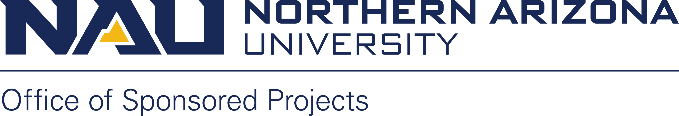 Justification for Direct Charging Administrative and Clerical Costs Revised: 1/30/2019The administrative or clerical services provided by this position that are integral to the project are:The method by which the individuals involved can be specifically identified with the project is: Explain how these costs will be documented (e.g., maintaining a log, scheduling a regular time for the work, submitting a time card, etc.). If a minimum of 10% FTE (e.g., 4 hours per week) is not budgeted, indicate the proposed rate, and explain the documentable special circumstances that justify this rate: